Kent Orienteering League round 8 – Ightham and Oldbury HillSat 28 Apr 2018KOL 8 visits the fantastic area to the north of the A25, namely Oldbury Hill and surrounding woodland. Type of event: Local, SchoolsInfo updated: Sunday 8th AprilPre Event InfoLocation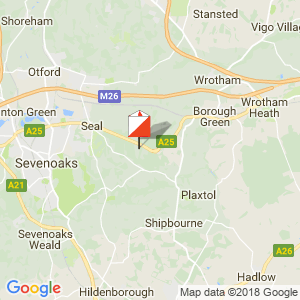 Nearest town: IghthamGrid Ref:Postcode: TN15-0ETLatitude: 51.27765Longitude: 0.26241Google MapStreetmap (OS 50k)Bing Map (OS 50k)OpenStreetMapParkingEvent Centre, registration and start area will be located adjacent to the National Trust parking area at Oldbury Hill. This is located on Styants Bottom Road off the A25 at Ightham and is clearly signposted. Parking in the NT car park is limited, so we ask that only those with children use this location and that all others park on the service road adjacent to the Crown Point Inn (Post Code TN15-0HB). There will be a taped route from the Eastern end of the Crown Point service road to the registration area. The route will involve crossing the A25 and walking along Styants Bottom Road. The road crossing will not be manned – please take care!Styants Road is quiet, but please still be aware of traffic danger.TerrainOldbury Hill and the surrounding forest is a great mixture of runnable woodland, interesting fine contour detail, well mapped vegetation and a skeletal path network.Courses and Road CrossingsLight Green and Score courses will involve an unmanned road crossing of Styants Bottom Road. Yellow and Orange courses do not involve road crossings. Yellow, Orange, Light Green and Score courses all finish close to the registration area. A clothing dump area will be made available at Registration. The Blue course involves a number of unmanned road crossings as well as a short section of road running in order to get to the Eastern section of woodland we are using. The Blue course will have a separate finish from the other courses. Registration & Start TimesRegistration from 10:30 to 12:00Start times from 11:00 to 12:30Courses close 14:00Newcomers and NovicesNewcomers and novices are always very welcome at Saxons events. Please drop us a line if you have any questions or if you’d like some help to get started. The club has a number of qualified coaches and ‘old hands’ that are only too happy to help. Course InformationFive courses available:Blue		         technicalLight green       moderate technicalOrange             beginner moderateYellow               beginner easyScore                find as many controls as you can in one hour;  suitable for allExplanation of colour courses (Show)Entry DetailsEntry on the day only. Please let the organiser know if you are planning to run, especially if you are bringing a large group. This will ensure we have enough maps printed for everyone taking part.British Orienteering adult members and groups on Light Green and Blue courses £5Non British Orienteering adults on Light Green and Blue courses £6Adults on Orange and Yellow courses £2Adults on Score course £5Juniors £2Dibber hire £1FacilitiesThere are no toilet facilities at the Event Centre. The Crown Point Inn have kindly offered the use of their facilities. Please be mindful of dirty shoes and clothing when entering the pub. We hope to have refreshments available at the Event Centre (tea, coffee, squash, biscuits). Food will be available from 9am onwards in The Crown Point Inn. https://www.thecrownpointsevenoaks.co.uk Contacts / OfficialsPlanner/organiser: Alison and Brendon Howe team.captain@saxons-oc.org Important InformationSafety and Risk: A comprehensive risk assessment will have been carried out by the organiser, but participants take part at their own risk and are responsible for their own safety during the event has a separate finish. If you’re doing the Blue, don’t forget to come back to download (as this will avoid search parties!).Download will be at the Event Centre on Styants Bottom Road. Insurance: Please note that if you have competed in three orienteering events registered with British Orienteering and not joined an orienteering club which is a member of British Orienteering then you are not covered by our public liability insuranceTraining and help is available from qualified coaches. Please contact the organiser.Privacy: when entering our events your name may appear in the results section of this website or in newspaper reports. Read our privacy policy to see how we look after your personal data.